โครงสร้างบุคลากรกองคลัง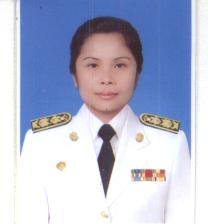 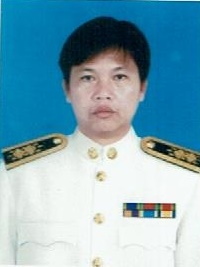 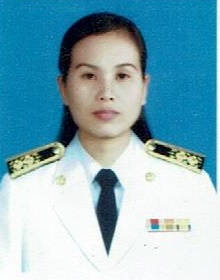 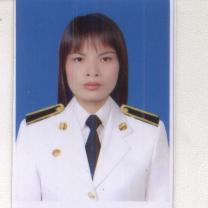 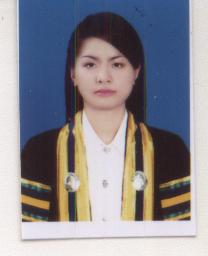 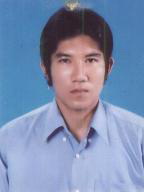 